14 July 2020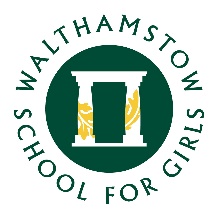 Dear Student, parent and carers of Year 10I hope you had a lovely weekend and you are well? Welcome to Week 12 of online learning, who would have thought that we would have arrived here? We are in the last week of the summer term and edging nearer to that well-deserved summer break.Please use the summer to relax, see friends and family and have an enjoyable time. But please do remember to follow government guidelines. You need to use this time to recharge and get ready for September and the start of Year 11. School will be organised very differently when we do come back in September so please check your e-mails for details of your return to school date. The week before we return, you will also be asked to complete an electronic home-school agreement before you come back to school so that we are confident that everyone understands the systems and expectations to ensure that everyone is safe so please check your e-mails for this towards the end of the holidays!If you wish to do a little work, please use the time to do revision. Use GCSEPod to go over topics already covered and to check understanding and to get your notes in place for year 11.Remember to keep the momentum going with your work right until the end of the summer term! Complete and submit all your assignments by Friday and use the summer break to catch up and revise so you are up to date and ready for the next academic year. If you have any general school issues or you are having problems with Teams, please contact us at info@wsfg.waltham.sch.uk  Most of you have now received a personalised phone call from your tutor. We want ALL of you to have had a positive conversation before the end of the school year so you should have the opportunity to speak to your tutor this week if you have not done so already. Here is the link for this week’s full VTALK Schedule. I encourage you to join a particularly interesting talk on Wednesday at 10am when Paralympian Anna Turney will be reflecting on her own journey and sharing life lessons with young people including the importance of goal setting, working hard and developing resilience.I hope you all have a fantastic summer break and get the opportunity to meet up with friends and family and enjoy your holiday. I can't wait to see you all again in September to start Year 11 and your GCSEs!Have a great last week and I will catch up with you all during tutor time on Wednesday and Friday at 1:30 p.m.Stay well see you all in SeptemberMrs Careless-PyeStudent Progress Leader Year 10